Clean-22 RealtreeConcealment meets clean. New CCI® Clean-22® Realtree® bottles hold 400 rounds, and their exclusive green, tan and black polymer bullet coating greatly reduces copper and lead fouling in the barrel. The coating doesn’t leave a residue and cuts lead buildup in suppressors 60 to 80 percent. The 40-grain round nose lead bullet’s geometry has been optimized for accuracy and is ideal for both targets and small game.Features & BenefitsNew 400-round bottle with Realtree Edge™ camouflagePolymer bullet coating greatly reduces lead fouling in the barrel without leaving residueCuts lead buildup in suppressors 60 to 80 percent40-grain tan, green and black lead round nose bulletsOptimized bullet geometry for improved accuracyHigh-velocity loading and reliable function in semi-automatic firearmsPart No.	Description	UPC	MSRP966CC	Clean-22 Realtree 40-grain 22 LR bottle, 400-count, 1,235 fps	6-04544-67167-4	$43.99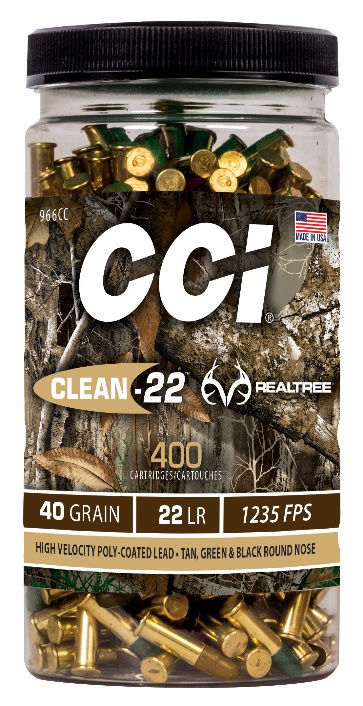 